ДУМА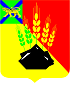 МИХАЙЛОВСКОГО МУНИЦИПАЛЬНОГО	    РАЙОНАРЕШЕНИЕс. МихайловкаО внесении изменений в решение Думы Михайловского муниципального района от 09.12.2021 г. № 152 «О  передаче полномочий сельским поселениям Михайловского муниципального района,  делегированных Михайловским муниципальным районом на 2022 год»	        Принято Думой Михайловского                                                                             муниципального района	  от 27.10.2022 г.    № 266Руководствуясь Федеральным законом от 06.10.2003 г № 131 - ФЗ «Об общих принципах организации местного самоуправления в Российской Федерации»,  в соответствии с Федеральным законом от 27.05.2014 г № 136-ФЗ «О внесении изменений в статью 26.3 Федерального закона «Об общих принципах организации местного самоуправления в Российской Федерации», Федеральным законом от 08.11.2007 № 257-ФЗ «Об автомобильных дорогах и о дорожной деятельности в Российской Федерации и о внесении изменений в отдельные законодательные акты Российской Федерации», проектом Закона Приморского края о краевом бюджете на 2022 год и плановый период 2023 и 2024 годов, Уставом Михайловского муниципального района1. Внести в решение Думы Михайловского муниципального района от 09.12.2021 № 152 «О  передаче полномочий сельским поселениям Михайловского муниципального района,  делегированных Михайловским муниципальным районом на 2022 год» следующие изменения:1.1.  Подпункт 1.1 пункта 1 изложить в следующей редакции:«Григорьевскому сельскому поселению:по дорожной деятельности в отношении автомобильных дорог местного значения в границах населенных пунктов, по обеспечению безопасности дорожного движения, функционирования парковок, осуществления контроля за сохранением дорог с администрации Михайловского муниципального района на Григорьевское сельское поселение Михайловского муниципального района Приморского края на 2022 год с передачей иных межбюджетных трансфертов на осуществление полномочий по дорожной деятельности в бюджет Григорьевского сельского поселения в сумме 1 931 080,00   (один миллион девятьсот тридцать одна тысяча восемьдесят) рублей согласно расчета объема иных межбюджетных трансфертов на осуществление полномочий по дорожной деятельности на 2022 год.»1.2.  Подпункт 1.2 пункта 1 изложить в следующей редакции:«Ивановскому сельскому поселению:по дорожной деятельности в отношении автомобильных дорог местного значения в границах населенных пунктов, по обеспечению безопасности дорожного движения, функционирования парковок, осуществления контроля за сохранением дорог с администрации Михайловского муниципального района на Ивановское сельское поселение Михайловского муниципального района Приморского края на 2022 год с передачей иных межбюджетных трансфертов на осуществление полномочий по дорожной деятельности в бюджет Ивановского сельского поселения в сумме 3 865 520,00 (три миллиона восемьсот шестьдесят пять тысяч пятьсот двадцать) рублей согласно расчета объема иных межбюджетных трансфертов на осуществление полномочий по дорожной деятельности на 2022 год.»1.3.  Подпункт 1.3 пункта 1 изложить в следующей редакции:«Михайловскому сельскому поселению:по дорожной деятельности в отношении автомобильных дорог местного значения в границах населенных пунктов, по обеспечению безопасности дорожного движения, функционирования парковок, осуществления контроля за сохранением дорог с администрации Михайловского муниципального района на Михайловское сельское поселение Михайловского муниципального района Приморского края на 2022 год с передачей иных межбюджетных трансфертов на осуществление полномочий по дорожной деятельности в бюджет Михайловского сельского поселения в сумме 7 685 680,00 (семь миллионов шестьсот тридцать пять тысяч шестьсот восемьдесят) рублей согласно расчета объема иных межбюджетных трансфертов на осуществление полномочий по дорожной деятельности на 2022 год.»1.4. Подпункт 1.4 пункта 1 изложить в следующей редакции:«Сунятсенскому сельскому поселению:по дорожной деятельности в отношении автомобильных дорог местного значения в границах населенных пунктов, по обеспечению безопасности дорожного движения, функционирования парковок, осуществления контроля за сохранением дорог с администрации Михайловского муниципального района на Сунятсенское сельское поселение Михайловского муниципального района Приморского края на 2022 год с передачей иных межбюджетных трансфертов на осуществление полномочий по дорожной деятельности в бюджет Сунятсенского сельского поселения в сумме 1 789 120,00 (один миллион семьсот восемьдесят девять тысяч сто двадцать) рублей согласно расчета объема иных межбюджетных трансфертов на осуществление полномочий по дорожной деятельности на 2022 год.»1.5.  Подпункт 1.5 пункта 1 изложить в следующей редакции:«Кремовскому сельскому поселению:по дорожной деятельности в отношении автомобильных дорог местного значения в границах населенных пунктов, по обеспечению безопасности дорожного движения, функционирования парковок, осуществления контроля за сохранением дорог с администрации Михайловского муниципального района на Кремовское сельское поселение Михайловского муниципального района Приморского края на 2022 год с передачей иных межбюджетных трансфертов на осуществление полномочий по дорожной деятельности в бюджет Кремовского сельского поселения в сумме 1 278 560,00 (один миллион двести семьдесят восемь тысяч пятьсот шестьдесят) рублей согласно расчета объема иных межбюджетных трансфертов на осуществление полномочий по дорожной деятельности на 2022 год.2. Настоящее решение подлежит официальному опубликованию.   3. Настоящее решение вступает в силу после опубликования.Глава Михайловского муниципального  района -	             Глава администрации района                                                            В.В. Архиповс. Михайловка№ 266-НПА 31.10.2022